[Napište citaci z dokumentu nebo shrnutí některého zajímavého bodu. 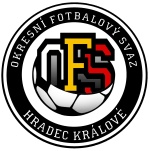 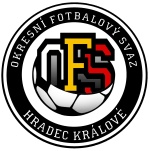 Název oddílu – klubu:……………………………………Přihlašujeme (uveďte kategorii):V ……………………………….. dne ……………………… 2021………………………….                                        …………………………….     podpis předsedy                                                    podpis sekretáře     dospělídorostst.žáciml.žácist.přípr.ml.přípr.